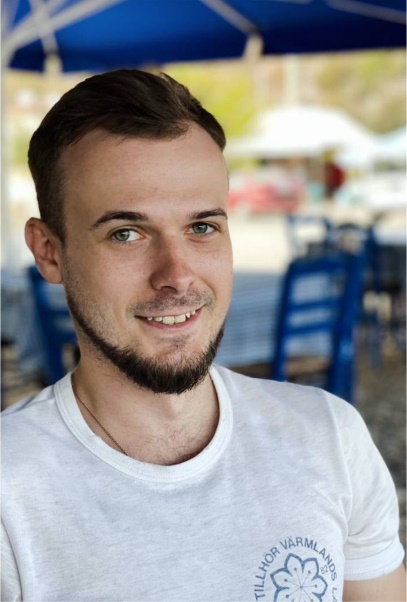 Прохоренко Денис Олексійовичнауковий співробітникORCID iD: https://orcid.org/0009-0004-6851-9201Профіль вченого у Google Scholer: https://scholar.google.com/citations?user=LkIQJtQAAAAJ&hl=ukСторінка науковця в Електронній бібліотеці Національної академії педагогічних наук України: https://lib.iitta.gov.ua/cgi/stats/report/authors/41f9fe4834ca7d38df66a7eea3204af4/Науковий ступінь: - Вчене звання: - Коло наукових інтересів: психологія, проблеми психічного здоров’я дітей, арт-терапія, психологічна підтримка, стратегії роботи з дітьми з особливими освітніми потребами, порівняльні дослідження в психології і спеціальній педагогіці.Публікації:Статті у наукових періодичних виданнях інших державПрохоренко Л.I. & Прохоренко Д.О. (2023). Проблеми та переваги дистанційного навчання дітей з порушеннями когнітивного розвитку. Abstracts of VI International Scientific and Practical Conference. Warsaw, Poland. Pp. 260-265. Режим доступу: https://eu-conf.com/ua/events/modern-ways-of-solving-the-problems-of-science-in-the-world/     https://lib.iitta.gov.ua/736436/Вітчизняне фахове видання категорії Б, що входять до наукометричних баз даних:Прохоренко, Л., Орлов, О., & Прохоренко, Д. (2024). Освіта осіб з особливими потребами в країнах Європи та Україні: порівняльний контент-аналіз. Особлива дитина: навчання і виховання, 113(1), 7-41. https://doi.org/10.33189/ectu.v113i1.163   https://lib.iitta.gov.ua/740082/Прохоренко, Д. (2023). До проблеми психологічного супроводу дітей з особливими освітніми потребами в умовах криз. Освіта осіб з особливими потребами: шляхи розбудови., 2(23), 103-114. https://doi.org/10.33189/epsn.v2i23.233  https://lib.iitta.gov.ua/739198/Прохоренко, Л., & Прохоренко, Д. (2023). Дистанційне навчання дітей з особливими потребами: створення моделі. Освіта осіб з особливими потребами: шляхи розбудови., 1(22), 87-102. https://doi.org/10.33189/epsn.v1i22.222      https://lib.iitta.gov.ua/737820/